Write days of the week with our friend Devoted  Dog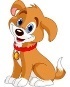 Happy Learning What day comes after Tuesday?What day comes before Friday?What day comes before Wednesday?What day comes after Sunday?What day comes before Thursday?What day comes after Monday?What day comes before Saturday?What day comes before Monday?What day comes after Wednesday?What day comes after Friday?What day comes before Tuesday?What day comes after Thursday?